Конспект урока биологии для 5 класса по УМК Вахрушев А.А.в рамках ФГОС 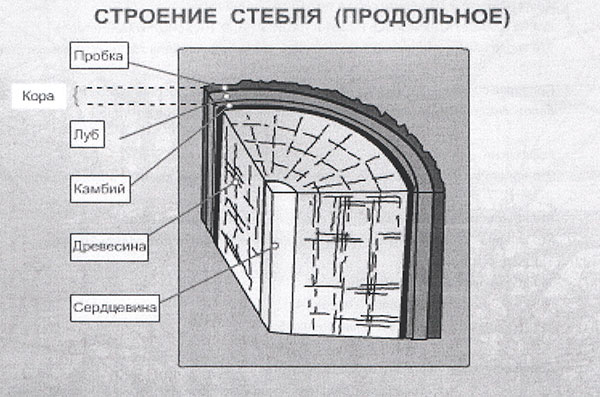 Части стебляФункцииСердцевинаЗапас питательных веществДревесинаОпора и выделениеКамбийРост стебля в ширинуПробкаЗащита от перегрева и пересыханияКораПередвижение веществ